АДМИНИСТРАЦИЯ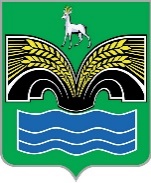 СЕЛЬСКОГО ПОСЕЛЕНИЯ ХИЛКОВО МУНИЦИПАЛЬНОГО РАЙОНА КРАСНОЯРСКИЙСАМАРСКОЙ ОБЛАСТИПОСТАНОВЛЕНИЕ                               от ___ ноября 2023 года № ___                      ПРОЕКТОб утверждении перечней главных администраторов источников финансирования дефицита бюджета сельского поселения Хилково муниципального района Красноярский Самарской области на 2024 год и на плановый период 2025 и 2026 годовВ соответствии с пунктом 4 статьи 160.2 Бюджетного кодекса Российской Федерации, Администрация сельского поселения Хилково муниципального района Красноярский Самарской области ПОСТАНОВЛЯЕТ:1. Утвердить прилагаемый перечень главных администраторов источников финансирования дефицита бюджета сельского поселения Хилково муниципального района Красноярский Самарской области на 2024 год и на плановый период 2025 и 2026 годов.2. Настоящее постановление применяется к правоотношениям, возникающим при составлении и исполнении бюджета сельского поселения Хилково муниципального района Красноярский Самарской области, начиная с бюджета на 2024 год и на плановый период 2025 и 2026 годов.3. Опубликовать настоящее постановление в газете «Красноярский вестник» и разместить его на официальном сайте Администрации муниципального района Красноярский Самарской области в разделе Поселения /Сельское поселение Хилково.Главасельского поселенияХилковомуниципального района КрасноярскийСамарской области							О.Ю.ДолговПРИЛОЖЕНИЕ к проекту постановления Администрациисельского поселения Хилково муниципального района КрасноярскийСамарской областиот ___ ноября 2023 года № ___Перечень главных администраторов источников финансирования дефицита бюджета сельского поселения Хилково муниципального района Красноярский Самарской области на 2024 год и на плановый период 2025 и 2026 годовКод бюджетной классификацииКод бюджетной классификацииНаименование главного администратора источников финансирования дефицита бюджета, наименование кода вида (подвида) источников финансирования дефицита бюджетаГлавного администратора источников финансирования дефицита бюджетаВида (подвида) источников финансирования дефицита бюджетаНаименование главного администратора источников финансирования дефицита бюджета, наименование кода вида (подвида) источников финансирования дефицита бюджета368Администрация сельского поселения Хилково муниципального района Красноярский Самарской области36801000000000000000Источники внутреннего финансирования дефицитов бюджетов36801050000000000000Изменение остатков средств на счетах по учету средств бюджетов36801050000000000500Увеличение остатков средств бюджетов36801050200000000500Увеличение прочих остатков средств бюджетов36801050201000000510Увеличение прочих остатков денежных средств бюджетов36801050201100000510Увеличение прочих остатков денежных средств бюджетов сельских поселений36801050000000000600Уменьшение остатков средств бюджетов36801050200000000600Уменьшение прочих остатков средств бюджетов36801050201000000610Уменьшение прочих остатков денежных средств бюджетов36801050201100000610Уменьшение прочих остатков денежных средств бюджетов сельских поселений